Temat: Przeszłość  geologiczna Polski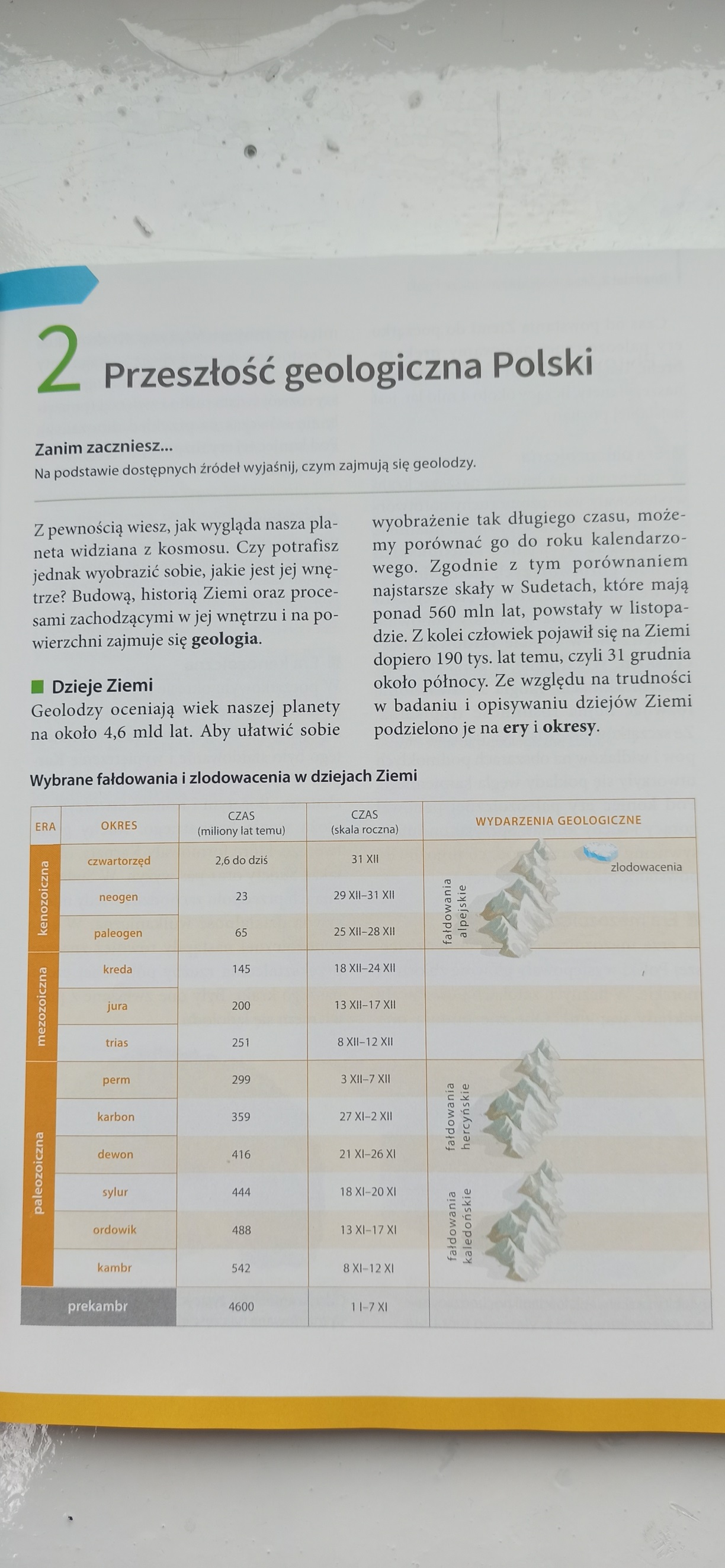 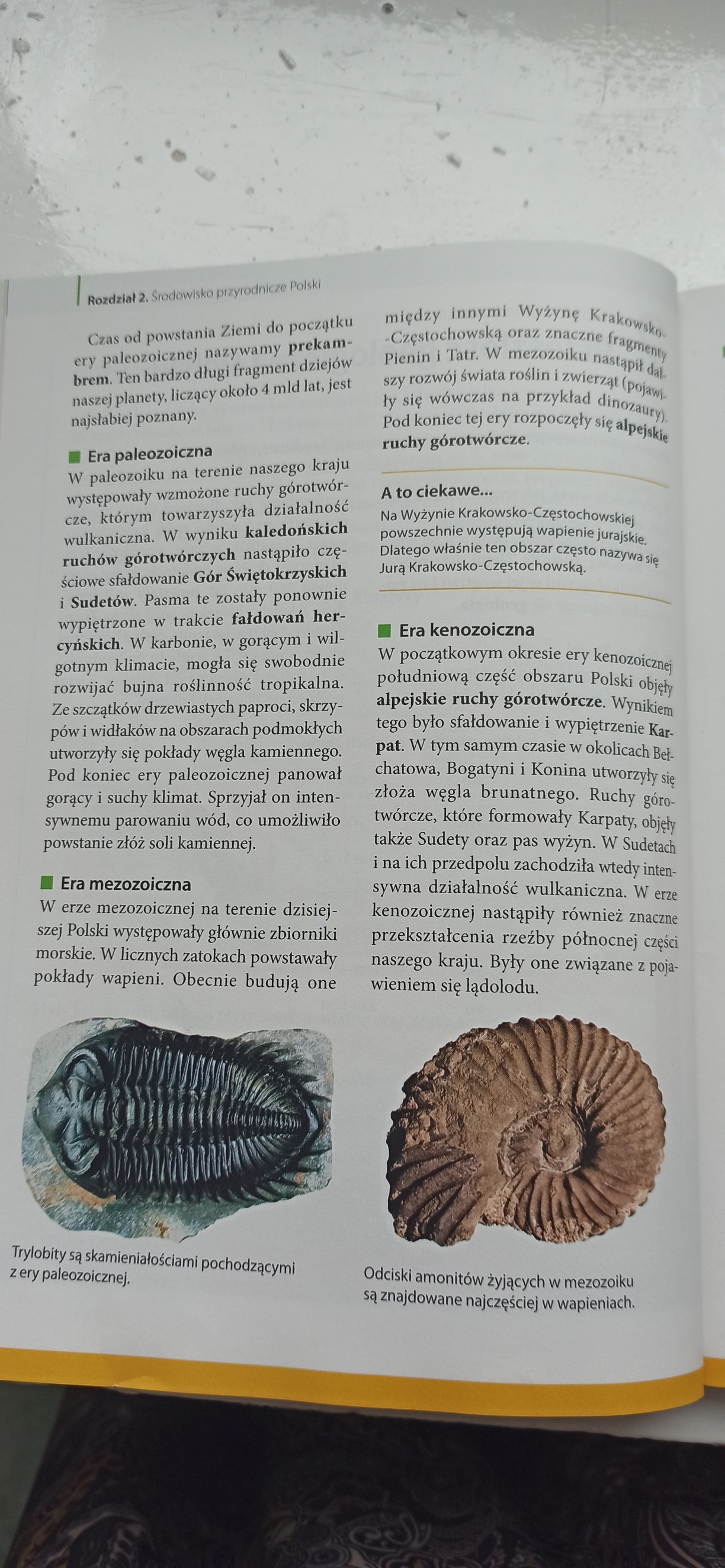 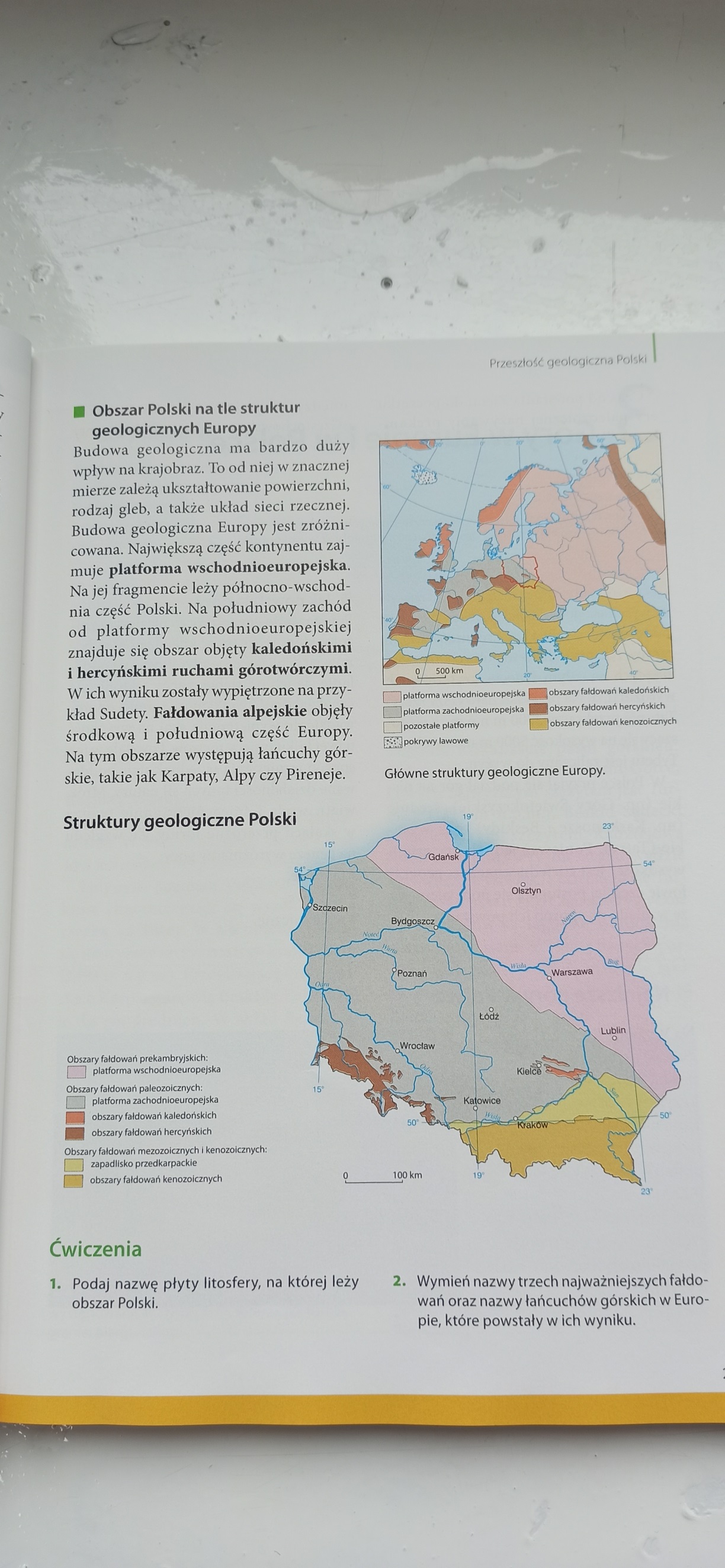 Przeczytaj dokładnie  temat i zrób krótką notatkę do zeszytu.